Evidence-Centered Classroom Assessment – Skill Rubric   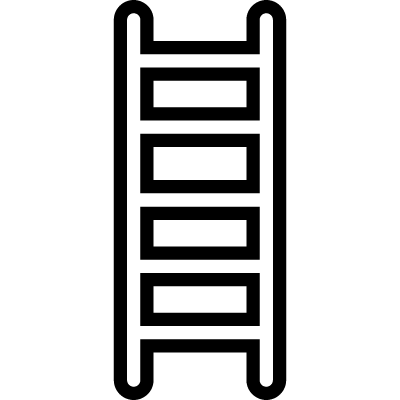 Skill Name: Figurative language Description: CCSS.ELA-LITERACY.RL.5.4Determine the meaning of words and phrases as they are used in a text, including figurative language such as metaphors and similes.Links to other skills:Related Standards and Objectives: HeightLevels of PerformanceDescription of SkillWhat will students be able to do if they are demonstrating the skill?Assignment CharacteristicsWhat will show you that students have the skills you are looking for?Activity CharacteristicsWhat do students need to do in order to generate the required evidence? Advanced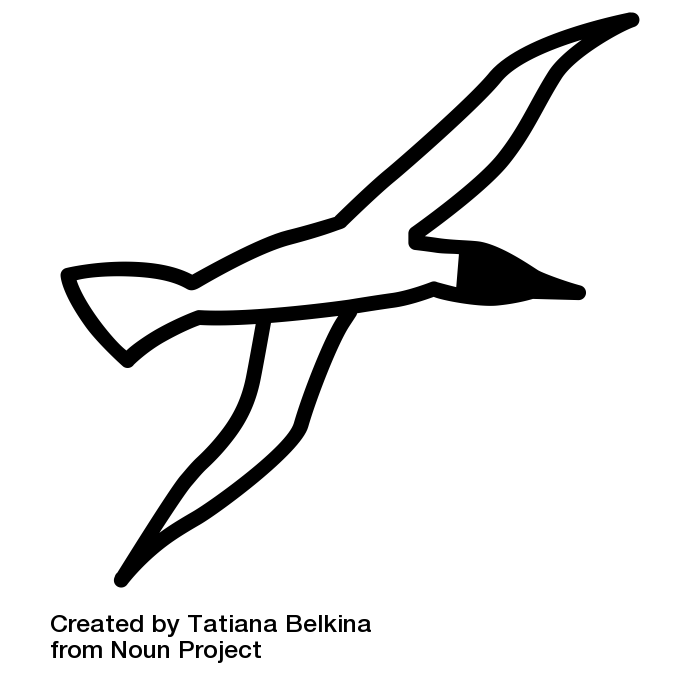 Compare different meanings of figurative language & create your own examples of figurative language. Compare examples of figurative language & create examples of figurative language.Created examples are novel and creative.Read and analyze a text AND create their own examples with at least 80% accuracy. 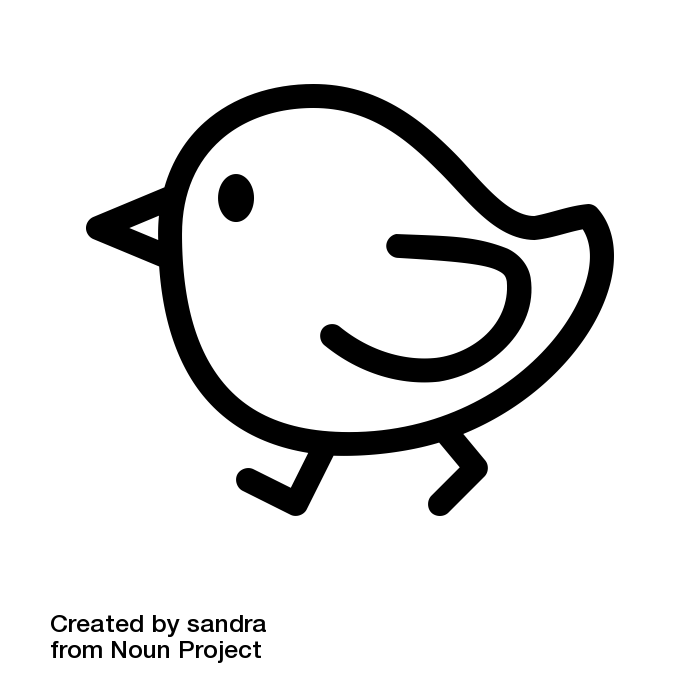 Interpret each example of figurative language in the text.Interpret examples of figurative language Created examples are appropriate and different from examples supplied in material.Read & analyze a text by interpreting the multiple examples of figurative language with at least 80% accuracy. Approaching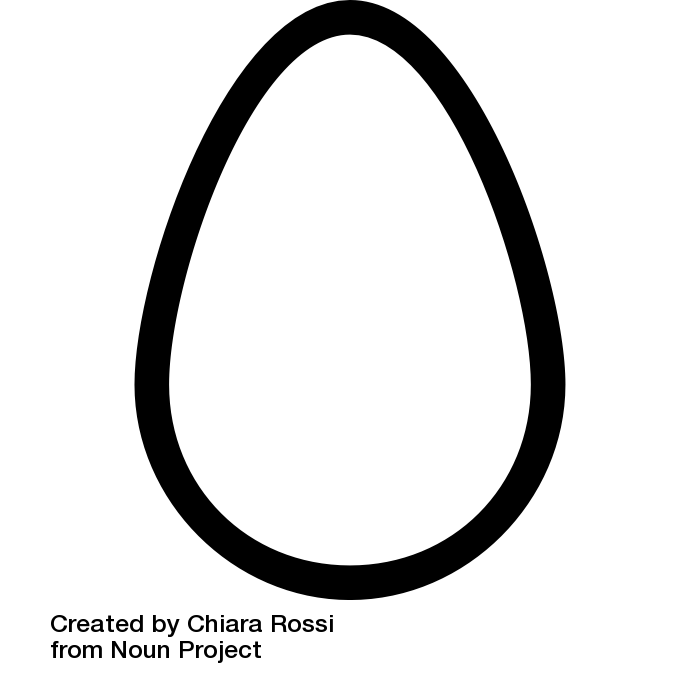 Identify examples of figurative language in the text.Identify examples of figurative language.Created examples are minor variations on examples supplied by instructors.Read & analyze a text by properly identifying multiple examples of figurative language with at least 80% accuracy.